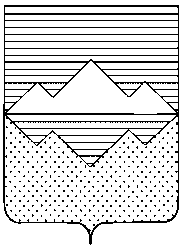 АДМИНИСТРАЦИЯСАТКИНСКОГО МУНИЦИПАЛЬНОГО РАЙОНАЧЕЛЯБИНСКОЙ ОБЛАСТИПОСТАНОВЛЕНИЕОт « 23 »   декабря   2016 года   № 924г.СаткаОб утверждении Административного регламента по предоставлению муниципальной услуги «Выдача разрешения на ввод в эксплуатацию объекта капитального строительства» на территории Саткинского муниципального района.В соответствии с Градостроительным кодексом Российской Федерации, Федеральным законом Российской Федерации от 27.07.2010 № 210 – ФЗ «Об организации предоставления государственных и муниципальных услуг», руководствуясь Уставом Саткинского муниципального района,ПОСТАНОВЛЯЮ:1. Утвердить прилагаемый Административный регламент по предоставлению муниципальной услуги «Выдача разрешения на ввод в эксплуатацию объекта капитального строительства» на территории Саткинского муниципального района в новой редакции.2. Постановление Администрации Саткинского муниципального района от 16.03.2016 № 195 «Об утверждении административного регламента по предоставлению муниципальной услуги «Подготовка и выдача разрешений на ввод объекта в эксплуатацию» признать утратившим силу.23. Отделу организационной и контрольной работы Управления делами и организационной работы Администрации Саткинского муниципального района (Корочкина Н.П.) обеспечить опубликование настоящего постановления в средствах массовой информации и на официальном сайте Администрации Саткинского муниципального района.4. Контроль за исполнением настоящего постановления возложить на Первого заместителя Главы Саткинского муниципального района Баранова П.А.5. Настоящее постановление вступает в силу с 01.01.2017 года.Глава Саткинского муниципального района                                                     А.А. Глазков